О внесении изменений в постановление администрации г. Канска от 18.10.2016 №  1049В целях приведения правовых актов администрации города в соответствие с Градостроительным кодексом Российской федерации, руководствуясь ст.ст.  30, 35 Устава города Канска,  ПОСТАНОВЛЯЮ:1. Внести в Постановление администрации города Канска «Об утверждении административного регламента по предоставлению муниципальной услуги «Предоставление разрешения на отклонение от предельных параметров разрешенного строительства, реконструкции объекта капитального строительства» (далее – Постановление) следующие изменения:1) В пунктах 2, 4 Постановления, в пункте 3 приложения к Постановлению слова «Управление архитектуры и инвестиций администрации города Канска» заменить словами «Управление архитектуры и градостроительства администрации города Канска» в соответствующем падеже;2) в абзаце 3 пункта 4 приложения к постановлению слова «663600, Красноярский край, г.Канск, ул.Ленина, 4/1 Почтовый адрес Управления:» - исключить;3) в пункте 5 приложения к Постановлению абзац 4 – исключить;4) в пункте 6 приложения к Постановлению слова «, краевым государственным бюджетным учреждением "Многофункциональный центр предоставления государственных и муниципальных услуг" по адресу: Красноярский край, г. Канск, мкр. Северный, 34, в установленном для данного учреждения порядке» - исключить;5) пункт 8 приложения к Постановлению изложить в следующей редакции: «8. Органом, предоставляющим Муниципальную услугу по приему заявлений и выдаче решения о разрешении на отклонение от предельных параметров разрешенного строительства, реконструкции объектов капитального строительства, является Управление.»; 6) приложение к постановлению дополнить пунктом 8.1. следующего содержания: «8.1. В предоставлении Муниципальной услуги участвует комиссия по подготовке проекта правил землепользования и застройки города Канска (далее - Комиссия).»;7) в абзаце 1 пункта 9 приложения к постановлению слово «решение» заменить словами «правовой акт администрации города Канска»;8) в абзаце 3 пункта 9 слово отказ заменить словами «об отказе»;9) пункт 9 приложения к постановлению дополнить абзацем 4 следующего содержания: «- мотивированный отказ в предоставлении Муниципальной услуги.»;10) абзац 5 пункта 12 приложения к Постановлению исключить;11) в подпунктах 4, 5, 8 пункта 13 приложения к Постановлению слова «прав на недвижимое имущество и сделок с ним» заменить на слово «недвижимости»;12) пункт 13 приложения к Постановлению дополнить абзацем  следующего содержания: «Документы, указанные в подпунктах 9-10 предоставляются заявителем по собственной инициативе.»;13) пункт 14 приложения к Постановлению дополнить абзацами следующего содержания: «осуществления действий, в том числе согласований, необходимых для получения государственных и муниципальных услуг и связанных с обращением в иные государственные органы, органы местного самоуправления, организации, за исключением получения услуг и получения документов и информации, предоставляемых в результате предоставления таких услуг, включенных в перечни, указанные в части 1 статьи 9 Федерального закона 210-ФЗ;представления документов и информации, отсутствие и (или) недостоверность которых не указывались при первоначальном отказе в приеме документов, необходимых для предоставления государственной или муниципальной услуги, либо в предоставлении государственной или муниципальной услуги, за исключением следующих случаев:а) изменение требований нормативных правовых актов, касающихся предоставления государственной или муниципальной услуги, после первоначальной подачи заявления о предоставлении государственной или муниципальной услуги;б) наличие ошибок в заявлении о предоставлении государственной или муниципальной услуги и документах, поданных заявителем после первоначального отказа в приеме документов, необходимых для предоставления государственной или муниципальной услуги, либо в предоставлении государственной или муниципальной услуги и не включенных в представленный ранее комплект документов;в) истечение срока действия документов или изменение информации после первоначального отказа в приеме документов, необходимых для предоставления государственной или муниципальной услуги, либо в предоставлении государственной или муниципальной услуги;г) выявление документально подтвержденного факта (признаков) ошибочного или противоправного действия (бездействия) должностного лица органа, предоставляющего государственную услугу, или органа, предоставляющего муниципальную услугу, государственного или муниципального служащего, работника многофункционального центра, работника организации, предусмотренной частью 1.1 статьи 16 Федерального закона 210-ФЗ, при первоначальном отказе в приеме документов, необходимых для предоставления государственной или муниципальной услуги, либо в предоставлении государственной или муниципальной услуги, о чем в письменном виде за подписью руководителя органа, предоставляющего государственную услугу, или органа, предоставляющего муниципальную услугу, руководителя многофункционального центра при первоначальном отказе в приеме документов, необходимых для предоставления государственной или муниципальной услуги, либо руководителя организации, предусмотренной частью 1.1 статьи 16 Федерального закона 210-ФЗ, уведомляется заявитель, а также приносятся извинения за доставленные неудобства.»;14) пункт 16 приложения к Постановлению изложить в следующей редакции:«16. Основания для приостановления предоставления Муниципальной услуги или отказа в предоставлении Муниципальной услуги.Основания для приостановления предоставления Муниципальной услуги отсутствуют.Основаниями для отказа в предоставлении Муниципальной услуги являются:1) нарушены требования действующего законодательства, технических регламентов, нормативов градостроительного проектирования при размещении объекта капитального строительства или реконструкции;2) земельный участок, применительно к которому запрашивается разрешение, принадлежит к нескольким территориальным зонам;3) земельный участок зарезервирован для муниципальных нужд;4) предоставление неполного пакета документов, предусмотренных пунктом 13 настоящего Регламента;5) указанные заявителем основания для обращения за разрешением на отклонение от предельных параметров разрешенного строительства, реконструкции объекта капитального строительства не соответствуют части 1 статьи 40 Градостроительного кодекса Российской Федерации;6) поступление в Управление уведомления о выявлении самовольной постройки от исполнительного органа государственной власти, должностного лица, государственного учреждения или органа местного самоуправления, указанных в части 2 статьи 55.32 Градостроительного кодекса Российской Федерации, до ее сноса или приведения в соответствие, за исключением случаев, когда по результатам рассмотрения данного уведомления органом местного самоуправления в исполнительный орган государственной власти, должностному лицу, в государственное учреждение или орган местного самоуправления, которые указаны в части 2 статьи 55.32 Градостроительного кодекса Российской Федерации и от которых поступило данное уведомление, направлено уведомление о том, что наличие признаков самовольной постройки не усматривается либо вступило в законную силу решение суда об отказе в удовлетворении исковых требований о сносе самовольной постройки или ее приведении в соответствие с установленными требованиями.»;15) пункт 16.1. приложения к Постановлению исключить;16) в подпунктах 2, 3 пункта 23, абзаце 2 подпункта 1 пункта 24, подпункте 2 пункта 27 приложения к Постановлению слова «отдела архитектуры» заменить словами «отдела землепользования и градостроительства» в соответствующем падеже;17) в абзаце 2 подпункта 3 пункта 23 приложения к Постановлению слова «в администрации, либо через пункт приема документов» заменить словами «в Управлении»;18) в подпункте 1 пункта 24 приложения к Постановлению слова «принятие и регистрация заявления» заменить словами «поступление заявления в Комиссию»;19) в абзаце 2 подпункта 1 пункта 24 приложения к Постановлению слова «в Управление» заменить на слова «в Комиссию»;20) в абзацах 2, 3 подпункта 1 пункта 24  приложения к Постановлению слова «начальник Управления» в соответствующем падеже заменить словами «руководитель Управления» в соответствующем падеже;21) в абзаце 4  подпункта 1 пункта 24  приложения к Постановлению слова «(в том числе в случае поступления заявления в электронном виде)» - исключить;22) в подпункте 2 пункта пункта 24  приложения к Постановлению слово «Управление» заменить словом «Комиссия»;23) пункт 24 приложения к Постановлению дополнить подпунктами 3.1-3.2 следующего содержания:«3.1) на основании содержащейся в протоколе заседания Комиссии рекомендации о вынесении вопроса о предоставлении разрешения на отклонение от предельных параметров разрешенного строительства объектов капитального строительства на публичные слушания уполномоченный специалист отдела землепользования и градостроительства Управления осуществляет подготовку и согласование проекта постановления администрации города Канска о назначении публичных слушаний; 3.2)  в случае, если правообладатель земельного участка обратился за разрешениями на отклонение от предельных параметров разрешенного строительства, реконструкции объектов капитального строительства, если такое отклонение необходимо в целях однократного изменения одного или нескольких предельных параметров разрешенного строительства, реконструкции объектов капитального строительства, установленных градостроительным регламентом для конкретной территориальной зоны, не более чем на десять процентов, решение о предоставлении разрешения на отклонение от предельных параметров разрешенного строительства, реконструкции объектов капитального строительства не подлежит рассмотрению на публичных слушаниях»;24) в подпунктах 1, 5, 6 пункта 26 приложения к Постановлению слова «условно разрешенный вид использования» заменить словами «отклонение от предельных параметров разрешенного строительства, реконструкции объекта капитального строительства»;25) подпункты 2, 3 пункта 26 приложения к Постановлению изложить в следующей редакции:«2) Ответственным исполнителем за выполнение административной процедуры является уполномоченный специалист отдела землепользования и градостроительства Управления; 3) в течение 1 рабочего дня с момента направления Комиссией в Управление рекомендации уполномоченный специалист отдела землепользования и градостроительства Управления осуществляет подготовку проекта правового акта администрации города Канска о предоставлении разрешения на отклонение от предельных параметров разрешенного строительства, реконструкции объекта капитального строительства либо об отказе в предоставлении такого разрешения;»26) в подпункте 1 пункта 27 приложения к Постановлению слова «в отдел архитектуры Управления» заменить словами «в Управление»;27) в подпункте 1 пункта 27 приложения к Постановлению слово «копии» - исключить;28) в подпункте 3 пункта 27 приложения к Постановлению слово «письменно» заменить словами «по номеру телефона, указанному в заявлении»;29) приложение к Постановлению дополнить пунктом 27.1. следующего содержания:«27.1 Предоставление Муниципальной услуги в многофункциональном центре не предусмотрено.»;30) в пункте 29 слова «заместителем главы города по правовому и организационному обеспечению, управлению муниципальным имуществом и градостроительству – начальником Управления» заменить словами «руководителем Управления»;31)  подпункт 3 пункта 34 приложения к Постановлению после слов «требование у заявителя документов» дополнить словами «или информации либо осуществления действий»;32) пункт 34 дополнить подпунктом 10 следующего содержания: «10) требование у заявителя при предоставлении муниципальной услуги документов или информации, отсутствие и (или) недостоверность которых не указывались при первоначальном отказе в приеме документов, необходимых для предоставления муниципальной услуги, либо в предоставлении муниципальной услуги, за исключением случаев, предусмотренных пунктом 4 части 1 статьи 7 Федерального закона 210-ФЗ.»;33) пункт 40 дополнить абзацами следующего содержания:«В случае признания жалобы подлежащей удовлетворению в ответе заявителю дается информация о действиях, осуществляемых органом, предоставляющим государственную услугу, органом, предоставляющим муниципальную услугу, многофункциональным центром либо организацией, предусмотренной частью 1.1 статьи 16 Федерального закона 210-ФЗ, в целях незамедлительного устранения выявленных нарушений при оказании государственной или муниципальной услуги, а также приносятся извинения за доставленные неудобства и указывается информация о дальнейших действиях, которые необходимо совершить заявителю в целях получения государственной или муниципальной услуги.В случае признания жалобы не подлежащей удовлетворению в ответе заявителю даются аргументированные разъяснения о причинах принятого решения, а также информация о порядке обжалования принятого решения.»;34) приложение 1 к административному регламенту изложить в новой редакции согласно приложению к настоящему постановлению.2. Ведущему специалисту отдела культуры администрации г. Канска (Велищенко Н.А.) опубликовать настоящее постановление в газете «Канский вестник» и разместить на официальном сайте муниципального образования город Канск в сети Интернет.3.Контроль за выполнением настоящего постановления возложить на Управление архитектуры и градостроительства администрации города Канска.4. Постановление вступает в силу со дня официального опубликования.Глава города Канска	          А.М. БересневСогласовано:руководитель  	         Т.А. АпановичУАиГ администрации г. Канска  Приложение к постановлению администрации г. Канска от ______ 2019 № _____Приложение 1к Административному регламентупредоставления муниципальной услуги«Предоставление разрешенияна отклонение от предельныхпараметров разрешенного строительстваили реконструкции объектовкапитального строительства»                                В Комиссию по подготовке проекта                                правил землепользования и застройки                                города Канска                                ___________________________________________                                        (Ф.И.О. физического лица,                                ___________________________________________                                             место проживания,                                ___________________________________________                                             паспортные данные:                                ___________________________________________                                     серия, номер, кем и когда выдан,                                ___________________________________________                                   либо наименование юридического лица,                                ___________________________________________                                     фактический/юридический адрес)     в лице ____________________________________                    (Ф.И.О. директора либо представителя)ЗАЯВЛЕНИЕ    Прошу  предоставить  разрешение  на отклонение от предельных параметров разрешенного     строительства,    реконструкции    объекта    капитального строительства ____________________________________________________________, расположенного поадресу: _________________________________________________, в территориальной зоне__________________________, с целью размещения _____________________________________________________________________________________________________________.    Запрашиваемые предельные параметры _____________________________________________________________________________________________________________________              (величина отклонений от предельных параметров)    Основаниями  для  обращения  за разрешением на отклонение от предельных параметров  разрешенного  строительства, реконструкции объекта капитального строительства  в  соответствии  с  частью  1  статьи  40 Градостроительного кодекса РФ являются ____________________________________________________________________________________________________________________________________________________________    Приложения:    1)  копия  документа,  удостоверяющего  личность Заявителя, являющегося физическим лицом, на _____ л. в _____ экз.;    2)  копия  документа,  удостоверяющего права (полномочия) представителя физического   или   юридического   лица,   если   с  заявлением  обращается представитель Заявителя на _____ л. в _____ экз.;    3)  документы,  подтверждающие  права  на  земельный участок или объект капитального   строительства,   применительно   к   которому  запрашивается разрешение, на _____ л. в _____ экз. <*>    Всего приложений на _____ л.Фамилия(должность для юридических лиц)                               _____________                                                                               (подпись)М.П.--------------------------------<*> Если права на указанные объекты недвижимости не зарегистрированы в Едином государственном реестре недвижимости, указанный документ представляется Заявителем самостоятельно; если права на указанные объекты недвижимости зарегистрированы в Едином государственном реестре недвижимости, Заявитель вправе представить указанный документ по собственной инициативе.руководитель  УАиГ администрации г. Канска                                                            Т.А. Апанович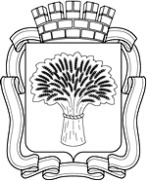 Российская ФедерацияАдминистрация города Канска
Красноярского краяПОСТАНОВЛЕНИЕРоссийская ФедерацияАдминистрация города Канска
Красноярского краяПОСТАНОВЛЕНИЕРоссийская ФедерацияАдминистрация города Канска
Красноярского краяПОСТАНОВЛЕНИЕРоссийская ФедерацияАдминистрация города Канска
Красноярского краяПОСТАНОВЛЕНИЕ2019г.№Регистрационный номер ЗаявленияДата, время принятия ЗаявленияДокументы, удостоверяющие личность Заявителя, проверены. Заявление принялДокументы, удостоверяющие личность Заявителя, проверены. Заявление принялРегистрационный номер ЗаявленияДата, время принятия ЗаявленияФ.И.О.подпись